МИНИСТЕРСТВОЭКОНОМИЧЕСКОГО РАЗВИТИЯ ПРИДНЕСТРОВСКОЙ МОЛДАВСКОЙ РЕСПУБЛИКИП Р И К А З15 апреля 2020 года							                                 № 300г. ТираспольО введении в действие нормативных документов по стандартизации на территории Приднестровской Молдавской Республики(опубликование в газете «Приднестровье» от 14 мая 2020 года № 78)В соответствии с Законом Приднестровской Молдавской Республики от 
23 ноября 1994 года «О стандартизации» (СЗМР 94-4) в действующей редакции, Постановлением Верховного Совета Приднестровской Молдавской Республики от 
21 мая 2002 года № 584 «О признании рамочной нормой права на территории Приднестровской Молдавской Республики Соглашения «О проведении согласованной политики в области стандартизации, метрологии и сертификации» (с оговоркой) Межгосударственного совета по стандартизации, метрологии и сертификации» (САЗ 02-21), на основании обращения Государственной службы по спорту Приднестровской Молдавской Республики (вх. № 01-19/3230 от 29.01.2020 года) и в целях актуализации нормативной базы стандартов,  приказываю:1. Ввести в действие на территории Приднестровской Молдавской Республики следующие государственные стандарты Приднестровской Молдавской Республики:а) без редакционных изменений:1) ГОСТ ПМР ГОСТ Р ИСО 11416-2020 «Ракетки теннисные. Элементы и параметры ракетки», гармонизированный с ГОСТ Р ИСО 11416-2009;2) ГОСТ ПМР ГОСТ Р 55670-2020 «Маты спортивные. Часть 4. Определение амортизационных характеристик», гармонизированный с ГОСТ Р 55670-2013;3) ГОСТ ПМР ГОСТ Р 55671-2020 «Маты спортивные. Часть 5. Определение характеристик истирания верхней и нижней сторон», гармонизированный с 
ГОСТ Р 55671-2013;4) ГОСТ ПМР ГОСТ Р 55789-2020 «Спортивное оборудование и инвентарь. Термины и определения», гармонизированный с ГОСТ Р 55789-2013;5) ГОСТ ПМР ГОСТ Р 58318-2020 «Стойки для приседаний со штангой. Требования и методы испытаний с учетом безопасности», гармонизированный с ГОСТ Р 58318-2018;б) с редакционными изменениями, соответствующими требованиям законодательства Приднестровской Молдавской Республики:1) ГОСТ ПМР ГОСТ Р ИСО 7619-1-2020 «Резина вулканизованная или термопластичная. Определение твердости при вдавливании. Часть 1. Метод с применением дюрометра (твердость по Шору)», гармонизированный с ГОСТ Р ИСО 7619-1-2009;2) ГОСТ ПМР ГОСТ Р 55664-2020 «Оборудование для спортивных игр. Ворота футбольные. Требования и методы испытаний с учетом безопасности», гармонизированный с ГОСТ Р 55664-2013;3) ГОСТ ПМР ГОСТ Р 55665-2020 «Оборудование для спортивных игр. Ворота для мини-футбола и гандбола. Требования и методы испытаний с учетом безопасности», гармонизированный с ГОСТ Р 55665-2013;4) ГОСТ ПМР ГОСТ Р 55666-2020 «Оборудование для спортивных игр. Ворота хоккейные. Требования и методы испытаний с учетом безопасности», гармонизированный с ГОСТ Р 55666-2013;5) ГОСТ ПМР ГОСТ Р 55667-2020 «Маты спортивные. Часть 1. Маты гимнастические. Требования безопасности», гармонизированный с ГОСТ Р 55667-2013;6) ГОСТ ПМР ГОСТ Р 55668-2020 «Маты спортивные. Часть 2. Маты для приземления при прыжках с шестом и прыжках в высоту. Требования безопасности», гармонизированный с ГОСТ Р 55668-2013;7) ГОСТ ПМР ГОСТ Р 55669-2020 «Маты спортивные. Часть 3. Маты для борьбы дзюдо. Требования безопасности», гармонизированный с ГОСТ Р 55669-2013;8) ГОСТ ПМР ГОСТ Р 55672-2020 «Маты спортивные. Часть 6. Определение статической жесткости», гармонизированный с ГОСТ Р 55672-2013;9) ГОСТ ПМР ГОСТ Р 56896-2020 «Оборудование гимнастическое. Кони и козлы. Функциональные требования, требования безопасности и методы испытаний», гармонизированный с ГОСТ Р 56896-2016;10) ГОСТ ПМР ГОСТ Р 56899-2020 «Оборудование для спортивных игр. Столы для настольного тенниса. Функциональные требования, требования безопасности и методы испытаний», гармонизированный с ГОСТ Р 56899-2016;11) ГОСТ ПМР ГОСТ Р 57542-2020 «Скамьи гимнастические. Размеры, технические требования, методы испытаний», гармонизированный с ГОСТ Р 57542-2017;12) ГОСТ ПМР ГОСТ Р 58317-2020 «Штанги для тяжелой атлетики. Требования и методы испытаний с учетом безопасности», гармонизированный с ГОСТ Р 58317-2018;13) ГОСТ ПМР ГОСТ Р 58319-2020 «Гири спортивные. Требования и методы испытаний с учетом безопасности», гармонизированный с ГОСТ Р 58319-2018.2. На официальном сайте Министерства экономического развития Приднестровской Молдавской Республики (http://minregion.gospmr.org/index.php/gos-reestry) в двухнедельный срок со дня официального опубликования настоящего Приказа разместить тексты либо ссылки на сайты, содержащие тексты введенных нормативных документов, согласно пункту 1 настоящего Приказа.3. Настоящий Приказ вступает в силу со дня, следующего за днем его официального опубликования в газете «Приднестровье».Заместитель Председателя Правительства – министр экономического развития Приднестровской Молдавской Республики                                                        С.А. ОболоникРасчет рассылки: в дело – 1 экз.                               УТРиПБ -1 экз.                               ГУП «ИТРМ» - 1 экз.  МИНИСТЕРУЛ ДЕЗВОЛТЭРИЙ ЕКОНОМИЧЕАЛ РЕПУБЛИЧИЙМОЛДОВЕНЕШТЬ НИСТРЕНЕ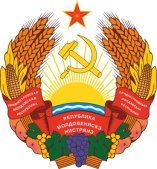 МIНIСТЕРCТВО ЕКОНОМIЧНОГО РОЗВИТКУПРИДНIСТРОВСЬКОIМОЛДАВСЬКОI РЕСПУБЛIКИСогласовано:Заместитель министра –начальник Департамента энергетики и жилищно-коммунального хозяйства Министерства экономического развитияПриднестровской Молдавской РеспубликиЕ.А. ГроссулИсполнитель: гл. специалист Казарюк В.П.Исполнитель: гл. специалист Казарюк В.П.